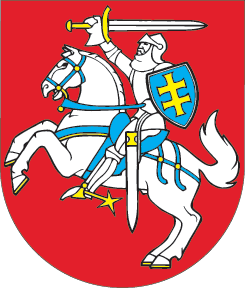 LIETUVOS RESPUBLIKOSGYVENTOJŲ PAJAMŲ MOKESČIO ĮSTATYMO NR. IX-1007 20 STRAIPSNIO PAKEITIMOĮSTATYMAS2020 m. birželio 23 d. Nr. XIII-3084Vilnius1 straipsnis. 20 straipsnio pakeitimas1. Pakeisti 20 straipsnio 1 dalį ir ją išdėstyti taip:„1. Neapmokestinamasis pajamų dydis (toliau – NPD) taikomas tik su darbo santykiais arba jų esmę atitinkančiais santykiais susijusioms pajamoms. Metinis NPD (toliau – MNPD), jeigu šio straipsnio 6 dalyje nenustatyta kitaip, negali būti didesnis negu 4 800 eurų, jeigu gyventojo metinės pajamos (toliau – GMP) neviršija minimaliosios mėnesinės algos, galiojusios einamųjų kalendorinių metų sausio 1 dieną, dvylikos dydžių sumos. Kai GMP viršija minimaliosios mėnesinės algos, galiojusios einamųjų kalendorinių metų sausio 1 dieną, dvylikos dydžių sumą, MNPD, jeigu šio straipsnio 6 dalyje nenustatyta kitaip, negali būti didesnis negu suma, apskaičiuota pagal šią formulę:2. Pakeisti 20 straipsnio 2 dalį ir ją išdėstyti taip:„2. Jeigu šio straipsnio 6 dalyje nenustatyta kitaip, NPD mokestiniu laikotarpiu taikomas tokia tvarka:1) gyventojui, kurio su darbo santykiais arba jų esmę atitinkančiais santykiais susijusios pajamos per mėnesį neviršija minimaliosios mėnesinės algos, galiojusios einamųjų kalendorinių metų sausio 1 dieną, vieno dydžio, taikomas mėnesio NPD yra 400 eurų;2) gyventojui, kurio su darbo santykiais arba jų esmę atitinkančiais santykiais susijusios pajamos per mėnesį viršija minimaliosios mėnesinės algos, galiojusios einamųjų kalendorinių metų sausio 1 dieną, vieną dydį, taikytinas mėnesio NPD apskaičiuojamas pagal šią formulę:2 straipsnis. Įstatymo įsigaliojimas, įgyvendinimas ir taikymas 1. Šis įstatymas, išskyrus šio straipsnio 3 dalį, įsigalioja 2020 m. liepos 1 d. ir galioja iki 2020 m. gruodžio 31 d. 2. Šio įstatymo 1 straipsnyje nustatytas neapmokestinamasis pajamų dydis taikomas nuo 2020 m. sausio 1 d. deklaruojant 2020 metų mokestinio laikotarpio pajamas ir apskaičiuojant gyventojų pajamų mokestį. Mokestį išskaičiuojančio asmens ir gyventojo, gavusio su darbo santykiais arba jų esmę atitinkančiais santykiais susijusias pajamas, abipusiu susitarimu dėl iki šio įstatymo įsigaliojimo taikyto ir po šio įstatymo įsigaliojimo pasikeitusio neapmokestinamojo pajamų dydžio gyventojų pajamų mokestis gali būti perskaičiuojamas iki 2020 m. gruodžio 31 d. Pasibaigus 2020 metų mokestiniam laikotarpiui, dėl pasikeitusio neapmokestinamojo pajamų dydžio mokėtinas gyventojų pajamų mokestis perskaičiuojamas, kai gyventojas Gyventojų pajamų mokesčio įstatymo 27 straipsnyje nustatyta tvarka pateikia metinę pajamų mokesčio deklaraciją, o susidariusi gyventojų pajamų mokesčio permoka įskaitoma arba grąžinama Lietuvos Respublikos mokesčių administravimo įstatyme nustatyta tvarka. 3. Lietuvos Respublikos Vyriausybė ar jos įgaliota institucija iki 2020 m. birželio 30 d. priima šio įstatymo įgyvendinamuosius teisės aktus. Skelbiu šį Lietuvos Respublikos Seimo priimtą įstatymą.Respublikos Prezidentas	Gitanas NausėdaGyventojui taikytinas MNPD = 4 800 – 0,19 x (GMP – dvylika minimaliosios mėnesinės algos, galiojusios einamųjų kalendorinių metų sausio 1 dieną, dydžių).“Gyventojui taikytinas mėnesio NPD = 400 – 0,19 x (gyventojo mėnesio su darbo santykiais arba jų esmę atitinkančiais santykiais susijusios pajamos – minimaliosios mėnesinės algos, galiojusios einamųjų kalendorinių metų sausio 1 dieną, vienas dydis).“